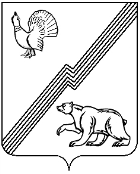 АДМИНИСТРАЦИЯ ГОРОДА ЮГОРСКАХанты-Мансийского автономного округа - ЮгрыПОСТАНОВЛЕНИЕот 23.10.2020                                                                                                                               № 1570Об условиях  приватизациимуниципального имуществаВ соответствии с Федеральным законом от 21.12.2001 № 178-ФЗ «О приватизации государственного и муниципального имущества», решением Думы города Югорска от 24.04.2014 № 33 «Об утверждении Положения о приватизации муниципального имущества города Югорска»:1. Утвердить условия приватизации муниципального имущества (приложение).2. Департаменту муниципальной собственности и градостроительства администрации города Югорска разместить настоящее постановление на официальных сайтах в сети «Интернет» органов местного самоуправления города Югорска и Российской Федерации для размещения информации о проведении торгов.3. Контроль за исполнением настоящего постановления возложить на заместителя директора Департамента муниципальной собственности и градостроительства И.Н. Долматова.Глава города Югорска                                                                                               А.В. БородкинПриложениек постановлениюадминистрации города Югорскаот 23.10.2020 № 1570Условия приватизации муниципального имуществаФорма подачи предложений о цене муниципального имущества – открытая.Оплата приобретаемого покупателем муниципального имущества производится единовременно, без предоставления рассрочки. Покупатель выплачивает цену муниципального имущества в течение 10 (десяти) дней с момента подписания договора купли-продажи.                    Сумма задатка, перечисленная Покупателем на счет Продавца в соответствии с условиями участия в аукционе, засчитывается в счет оплаты стоимости муниципального имущества.За несвоевременную оплату имущества Покупатель уплачивает пеню в размере 0,1 % от суммы задолженности за каждый день просрочки.Рыночная стоимость земельного участка, предназначенного для обслуживания вышеуказанного объекта, является фиксированной.№п/пНаименование и местонахождение объекта недвижимостиКраткая характеристика объекта недвижимостиПлощадь(квадратные метры)Площадь(квадратные метры)Начальная цена объекта недвижимости( т. ч. НДС)(рубли)Рыночная стоимость земельного участка(рубли)Способ приватизации №п/пНаименование и местонахождение объекта недвижимостиКраткая характеристика объекта недвижимостиобъектаземельного участкаНачальная цена объекта недвижимости( т. ч. НДС)(рубли)Рыночная стоимость земельного участка(рубли)Способ приватизации 1.Нежилое здание с кадастровым номером 86:22:0005002:2149 расположенное по адресу:                        г. Югорск, ул. Железнодорожная, д. 10/1 расположенное на земельном участке с кадастровым номером 86:22:0005002:2342  разрешенное использование: деловое управлениеНежилое здание: 1 этажное, год постройки 1996, фундамент: железобетонные блоки, стены: кирпичные, перекрытия: железокирпичные, перекрытия ж/б плиты, крыша: профнастил, полы: бетонные плитки. Благоустройство: электроснабжение. 60,32251 086 000,00903 000,00аукцион